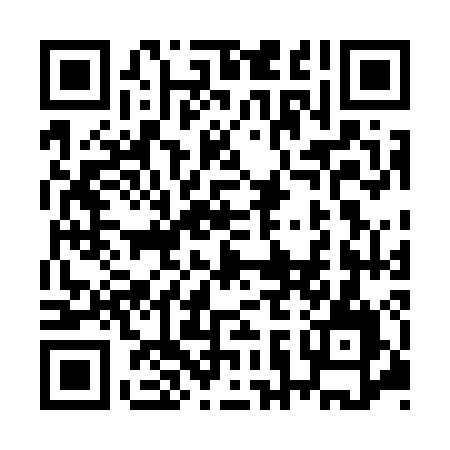 Ramadan times for Tanunda, AustraliaMon 11 Mar 2024 - Wed 10 Apr 2024High Latitude Method: NonePrayer Calculation Method: Muslim World LeagueAsar Calculation Method: ShafiPrayer times provided by https://www.salahtimes.comDateDayFajrSuhurSunriseDhuhrAsrIftarMaghribIsha11Mon5:455:457:101:244:567:387:388:5812Tue5:465:467:111:244:557:367:368:5613Wed5:475:477:121:244:557:357:358:5514Thu5:485:487:131:234:547:347:348:5315Fri5:495:497:131:234:537:327:328:5216Sat5:505:507:141:234:527:317:318:5017Sun5:515:517:151:234:517:297:298:4918Mon5:515:517:161:224:507:287:288:4719Tue5:525:527:171:224:507:277:278:4620Wed5:535:537:171:224:497:257:258:4421Thu5:545:547:181:214:487:247:248:4322Fri5:555:557:191:214:477:237:238:4223Sat5:565:567:201:214:467:217:218:4024Sun5:575:577:211:204:457:207:208:3925Mon5:585:587:211:204:447:187:188:3726Tue5:585:587:221:204:437:177:178:3627Wed5:595:597:231:204:427:167:168:3428Thu6:006:007:241:194:417:147:148:3329Fri6:016:017:241:194:417:137:138:3230Sat6:026:027:251:194:407:127:128:3031Sun6:026:027:261:184:397:107:108:291Mon6:036:037:271:184:387:097:098:272Tue6:046:047:271:184:377:077:078:263Wed6:056:057:281:174:367:067:068:254Thu6:066:067:291:174:357:057:058:235Fri6:066:067:301:174:347:037:038:226Sat6:076:077:311:174:337:027:028:217Sun5:085:086:3112:163:326:016:017:198Mon5:095:096:3212:163:315:595:597:189Tue5:095:096:3312:163:305:585:587:1710Wed5:105:106:3412:153:295:575:577:16